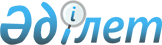 Об организации дополнительных мер по социальной защите молодежи-выпускников учебных заведений среднего и высшего профессионального образования
					
			Утративший силу
			
			
		
					Постановление акимата Нуринского района Карагандинской области от 3 февраля 2012 года N 02/01. Зарегистрировано Управлением юстиции Нуринского района Карагандинской области 7 марта 2012 года N 8-14-164. Утратило силу постановлением акимата Нуринского района Карагандинской области от 24 сентября 2012 года N 22/04      Сноска. Утратило силу постановлением акимата Нуринского района Карагандинской области от 24.09.2012 N 22/04.

      В соответствии c подпунктом 6) статьи 7 Закона Республики Казахстан от 23 января 2001 года "О занятости населения", подпунктом 13) пункта 1 статьи 31 Закона Республики Казахстан от 23 января 2001 года "О местном государственном управлении и самоуправлении в Республике Казахстан", в целях расширения возможностей трудоустройства безработных граждан-выпускников учебных заведений среднего и высшего профессионального образования и приобретения ими практического опыта, знаний и навыков, акимат района ПОСТАНОВЛЯЕТ:



      1.Утвердить прилагаемый перечень предприятий, организаций, учреждений Нуринского района, организующих молодежную практику, источник финансирования и срок участия.



      2. Государственному учреждению "Отдел занятости и социальных программ Нуринского района" (далее – Отдел занятости) и государственному учреждению "Центр занятости Нуринского района" (далее – Центр занятости):

      1) организовать работу по проведению Молодежной практики среди безработной молодежи, зарегистрированной в качестве безработных в Отделе занятости или в Центре занятости, окончившей учебные заведения среднего и высшего профессионального образования по профессии, оказать содействие в трудоустройстве и повышению конкурентоспособности на рынке труда;

      2) согласно перечню заключить с работодателями, изъявившими желание предоставить временные рабочие места безработным - выпускникам профессиональных учебных заведений в рамках Молодежной практики, договор на организацию профессиональной последипломной практики для безработной молодежи;

      3) финансирование мероприятий по проведению Молодежной практики проводить за счет средств государственного бюджета.



      3. Признать утратившим силу постановление акимата Нуринского района от 13 мая 2011 года N 10/10 "Об организации дополнительных мер по социальной защите молодежи - выпускников учебных заведений среднего и высшего профессионального образования" (зарегистрировано в Реестре государственной регистрации нормативных правовых актов за N 8-14-146, опубликовано в районной газете "Нұра" 4 июня 2011 года N 23).



      4. Контроль за выполнением настоящего постановления возложить на заместителя акима района Максутова Данияра Зарлыковича.



      5. Настоящее постановление вводится в действие по истечению десяти календарных дней после дня его первого официального опубликования.      Аким района                                Бексултанов К.

Приложение

к постановлению акимата района

от 3 февраля 2012 года N 02/01 

Перечень

предприятий, организаций, учреждений Нуринского района, организующих профессиональную последипломную практику для безработной молодежи
					© 2012. РГП на ПХВ «Институт законодательства и правовой информации Республики Казахстан» Министерства юстиции Республики Казахстан
				NНаименование организацииПрофессия (специальность)Количество рабочих местПродолжительность работ (месяц)Размер месячной заработной платы (тенге)1.Государственное учреждение "Аппарат акима Нуринского района"Юрист1626 0002.Государственное учреждение "Отдел внутренней политики Нуринского района"ПолитологФилологИсторик11166626 00026 00026 0003.Государственное учреждение "Отдел занятости и социальных программ Нуринского района"ЭкономистЭкономистСоциальная работаСоциальная работа1211666626 00026 00026 00026 0004.Государственное учреждение "Управление юстиции Нуринского района" Юрист5626 0005.Филиал Республиканского государственного предприятия на праве хозяйственного ведения "Центр обслуживания населения по Карагандинской области"Юрист3626 0006.Нуринский районный филиал народно-демократической партии "Нур Отан"Юрист1626 0007.Государственное учреждение "Отдел внутренних дел Нуринского района"Юрист2626 0008.Государственное учреждение "Отдел образования, физической культуры и спорта Нуринского района"Бухгалтер Педагог116626 00026 0009.Государственное учреждение "Отдел жилищно-коммунального хозяйства Нуринского района"БухгалтерПрограммист116626 00026 00010.Государственное учреждение "Отдел земельных отношений Нуринского района"ЮристБухгалтер116626 00026 00011.Государственное учреждение "Отдел строительства Нуринского района"ПрограммистБухгалтер116626 00026 00012.Товарищество с ограниченной ответственностью "Редакция газеты "Нура""Программист1626 00013.Государственное учреждение "Отдел предпринимательства Нуринского района"Экономист 1626 00014.Государственное учреждение "Налоговое управление по Нуринскому району"Налоговое делоПрограммист116626 00026 00015.Государственное учреждение "Аппарат акима поселка Киевка"ПрограммистБухгалтерЮрист11166626 00026 00026 000